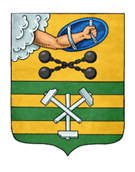 ПЕТРОЗАВОДСКИЙ ГОРОДСКОЙ СОВЕТ13 сессия 29 созываРЕШЕНИЕот 25 ноября 2022 г. № 29/13-178О внесении изменений в Решение Петрозаводского 
городского Совета от 19 декабря 2016 года № 28/04-52 
«Об утверждении Порядка определения размера платы 
за пользование жилым помещением (платы за наем) 
для нанимателей жилых помещений по договорам 
социального найма и договорам найма жилых помещений 
государственного или муниципального жилищного фонда 
Петрозаводского городского округа»В соответствии со статьей 156 Жилищного кодекса Российской Федерации, Федеральным законом от 06.10.2003 № 131-ФЗ «Об общих принципах организации местного самоуправления в Российской Федерации», на основании статьи 19 Устава Петрозаводского городского округа Петрозаводский городской СоветРЕШИЛ:1. Внести в Порядок определения размера платы за пользование жилым помещением (платы за наем) для нанимателей жилых помещений по договорам социального найма и договорам найма жилых помещений государственного или муниципального жилищного фонда Петрозаводского городского округа, утвержденный Решением Петрозаводского городского Совета от 19.12.2016 № 28/04-52, следующие изменения:1.1. В пункте 2.2:1.1.1. В абзаце 1 цифры «49,50» заменить цифрами «79,09».1.1.2. В абзаце 3 цифры «2016» заменить цифрами «2022».1.1.3. Дополнить пунктами 2.2.1, 2.2.2 следующего содержания:«2.2.1. На период участия в специальной военной операции на территориях Украины, Донецкой Народной Республики, Луганской Народной Республики, Херсонской и Запорожской областей для лиц, призванных на военную службу по мобилизации в Вооруженные Силы Российской Федерации, и лиц, принимающих участие в специальной военной операции, а также членов их семей величина базового размера платы за наем жилого помещения составляет 49,50 руб. за один кв. метр общей площади жилого помещения в месяц.2.2.2. Для целей настоящего Порядка под лицами, призванными на военную службу по мобилизации в Вооруженные Силы Российской Федерации, и лицами, принимающими участие в специальной военной операции, а также членами их семей понимаются:1) лицо, призванное на военную службу по мобилизации в Вооруженные Силы Российской Федерации;2) лицо, проходящее военную службу в Вооруженных Силах Российской Федерации по контракту, или лицо, находящееся на военной службе (службе) в войсках национальной гвардии Российской Федерации, в воинских формированиях и органах, указанных в пункте 6 статьи 1 Федерального закона от 31 мая 1996 года № 61-ФЗ «Об обороне», при условии его участия в специальной военной операции на территориях Украины, Донецкой Народной Республики, Луганской Народной Республики, Херсонской и Запорожской областей;3) лицо, заключившее контракт о добровольном содействии в выполнении задач, возложенных на Вооруженные Силы Российской Федерации при условии его участия в специальной военной операции на территориях Украины, Донецкой Народной Республики, Луганской Народной Республики, Херсонской и Запорожской областей;4) члены семей лиц, указанных в пунктах 1 - 3 настоящего пункта, определенные в соответствии с пунктом 5 статьи 2 Федерального закона 
от 27 мая 1998 года № 76-ФЗ «О статусе военнослужащих».1.2. Пункт 2.7 изложить в следующей редакции: «2.7. Коэффициент соответствия платы устанавливается по договорам социального найма в размере 0,13, по договорам найма жилых помещений государственного и муниципального жилищного фонда в размере 1. Коэффициент соответствия платы является единым для всех граждан, проживающих в Петрозаводском городском округе.».2. Настоящее Решение вступает в силу с 01.01.2023.Председатель Петрозаводского городского Совета                                       Н.И. ДрейзисГлава Петрозаводского городского округа                          В.К. Любарский